HIGH COMMISSION FOR PAKISTANNEW DELHI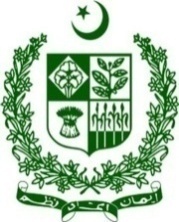 Form for Registration of Pakistanis residing in India and Pakistan Origin Indians with Pakistan High Commission, New DelhiPakistan citizen/Pakistan-origin Indian(Please tick the relevant category)Name:					 Father’s Name						Martial status			Pakistan Passport No.				Valid upto		CNIC No.			 valid upto		 spouse name in case of married															Pakistan origin Indians:Indian Nationality Certificate No.				 dated 					Pakistani citizenship Renunciation Certificate No.			 dated 				Indian passport No.						 valid upto				Names, ages and nationality of children:Contact details:  Cell No.				 e-mail						Address in India 																								Address in Pakistan (last address in case of Pakistan origin Indian) 																	Signature			Dated 				Please attach photo copies of passports, Indian nationality/Pakistan citizenship renunciation certificates (if applicable) and color photo of each individual i.e. self, spouse and children.Name          AgeNationality